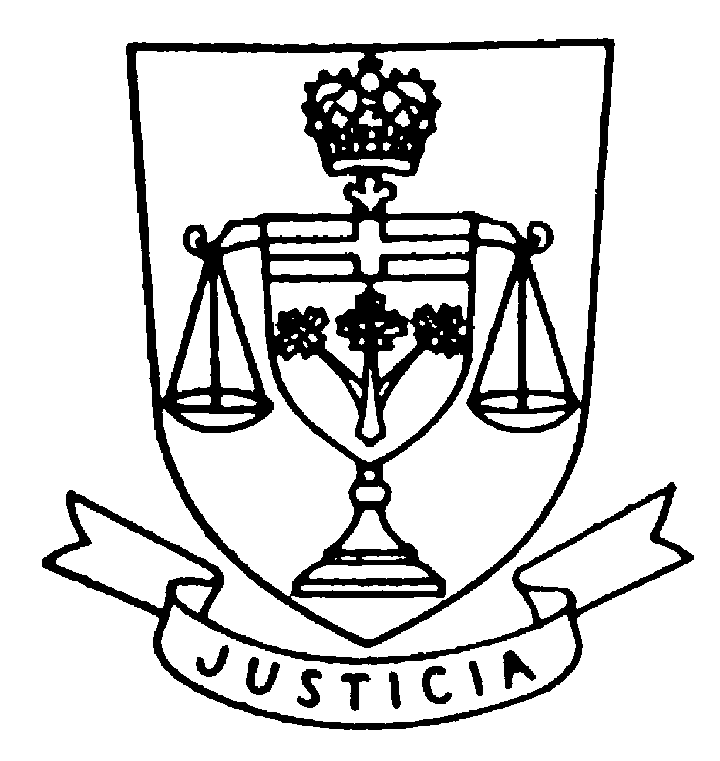 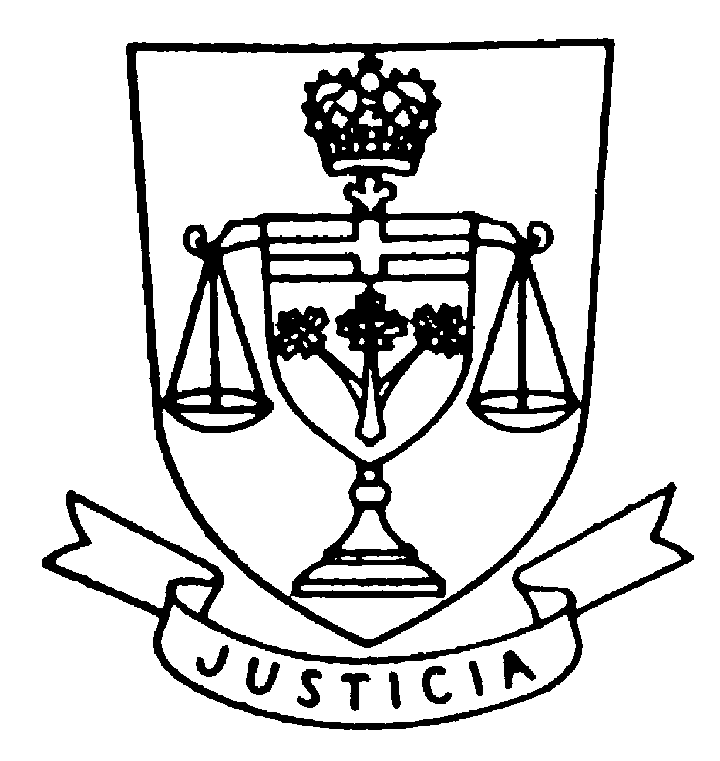 Cour supérieure de justice  	Pour les affaires qui font l’objet d’un avis de rejet veuillez remplir le présent formulaire et y joindre un état de la situation financière sous serment, le cas échéant (ne s’applique pas à Oshawa), et une offre de règlement signée, le cas échéant(ne s’applique pas à Oshawa),  .  Le formulaire doit être consigné avec une 17F confirmation 3 jours avant l’audience de mise au rôleRequérant(s):		Avocat(e) :				 Répondant(s):	Avocat(e) :			 
Date :   L’autre partie et moi-même (Cocher toutes les cases qui s’appliquent et indiquer les dates applicables) : avons commencé à vivre ensemble le       nous sommes mariés le       nous sommes séparés le       avons divorcé le       n’avons jamais vécu ensemble mais avons entretenu une relation de       à      
Il y a (nombre)       d’enfant(s) issu(s) de notre relation, à savoir : Les questions suivantes ont été résolues :

 prise de décision		 temps parental		 pension alimentaire pour 								enfants	 entretien d’un conjoint	 article 7			 péréquation  date de séparation		 possession exclusive	 ordonnance interdictive outrage			 réclamations sur des biens	 propriété de biens  préservation 		 vente			 divulgation  autre : Dresser la liste des conventions écrites, des procès-verbaux de transaction et des ordonnances de la cour pertinents et les joindre :Les questions suivantes sont toujours en suspens : prise de décision		 temps parental		 pension alimentaire 								pour enfants		 entretien d’un conjoint	 article 7			 péréquation  date de séparation		 possession exclusive	 ordonnance interdictive outrage			 réclamation surs des biens	 propriété de biens  préservation 		 vente			 divulgation  autre : Je demande que les questions en suspens soient traitées comme suit : médiation arbitrage résolution judiciaire obligatoire des différends jugement sommaire sur motion  conférence en vue d’un règlement amiable  conférence préparatoire  procès autre :      7.  La présente question n’a pas été finalisée pour les raisons suivantes : (expliquer pourquoi cette question est en suspens) _________________________________________						Signature de l’avocat(e) /du requérant / 							du répondant  dossier de la Cour  N°FC-Nom Date de naissance École/Niveau scolaireVit actuellement avec